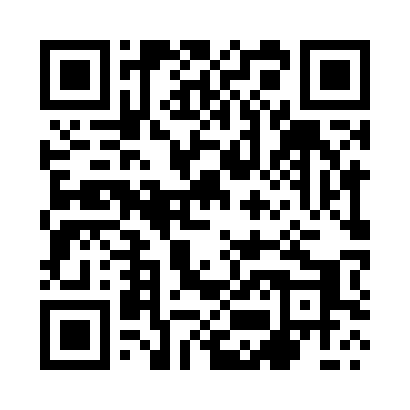 Prayer times for Stare Jezewo, PolandWed 1 May 2024 - Fri 31 May 2024High Latitude Method: Angle Based RulePrayer Calculation Method: Muslim World LeagueAsar Calculation Method: HanafiPrayer times provided by https://www.salahtimes.comDateDayFajrSunriseDhuhrAsrMaghribIsha1Wed2:144:5512:265:357:5810:292Thu2:134:5312:265:368:0010:313Fri2:124:5112:265:378:0210:324Sat2:114:4912:265:388:0410:325Sun2:114:4712:265:398:0510:336Mon2:104:4512:265:408:0710:347Tue2:094:4312:265:418:0910:358Wed2:084:4212:265:438:1010:359Thu2:074:4012:265:448:1210:3610Fri2:074:3812:255:458:1410:3711Sat2:064:3612:255:468:1610:3712Sun2:054:3512:255:468:1710:3813Mon2:054:3312:255:478:1910:3914Tue2:044:3112:255:488:2010:4015Wed2:034:3012:255:498:2210:4016Thu2:034:2812:255:508:2410:4117Fri2:024:2712:265:518:2510:4218Sat2:024:2512:265:528:2710:4219Sun2:014:2412:265:538:2810:4320Mon2:004:2212:265:548:3010:4421Tue2:004:2112:265:558:3110:4422Wed1:594:1912:265:568:3310:4523Thu1:594:1812:265:578:3410:4624Fri1:594:1712:265:578:3610:4625Sat1:584:1612:265:588:3710:4726Sun1:584:1412:265:598:3910:4827Mon1:574:1312:266:008:4010:4828Tue1:574:1212:266:008:4110:4929Wed1:574:1112:276:018:4210:5030Thu1:564:1012:276:028:4410:5031Fri1:564:0912:276:038:4510:51